О проведении профилактической операции «Жилише-2018» на территории сельского поселения  Ковардинский сельсовет MP Гафурийский район Республики БашкортостанРуководствуясь федеральными законами от 21 декабря 1994 года № 69-ФЗ «О пожарной безопасности», от 22 июля 2008 года № 123-ФЗ, от 6 октября 2003 года, 131-ФЗ «Об общих принципах организации местного самоуправления в Российской Федерации, постановлением администрации MP Гафурийский район РБ от 12.01.2017 №  5 « О проведении профилактической операции « Жилище-2018» на территории МР Гафурийский район РБ», в целях предупреждения пожаров в местах проживания людей, а также проведения комплекса превентивных мер по недопущению пожаров, минимизации материальных и социальных потерь сельского поселения Ковардинский сельсовет MP Гафурийский район РБПОСТАНОВЛЯЕТ:1.  Совместно с ОНД Гафурийского района, членами комиссии по ЧС и ПБ, депутатами сельского поселения Ковардинский сельсовет ( по согласованию) организовать подворный обход сельского поселения с целью выявления и устранения нарушений правил пожарной безопасности.При	обнаружении нарушений правил пожарной безопасности вручать владельцам домов «Предложения об устранении выявленных нарушений правил пожарной безопасности домовладельцам».Предложить начальнику ОНД Гафурийского района Ардаширову И.Х. провести с работниками администрации сельского поселения  инструкторско-методическое занятие по правилам пожарной безопасности в жилых домах и порядку проведения подворного обхода.Работникам администрации и членам комиссии по ЧС и ПБ ежемесячно до 30-го числа предоставлять информацию в письменном виде.При проведении подворного обхода особое внимание обратить на одиноких пенсионеров, инвалидов, многодетные семьи и лиц, злоупотребляющих алкоголем. Данную работу организовать совместно с депутатами Совета сельского поселения Ковардинский  сельсовет.Контроль за выполнением данного постановления оставляю за собой.               Глава сельского поселения                      Р.Р. АбельгузинЛИСТ СОГЛОСОВАНИЯБАШОРТОСТАН ЕСПУБЛИКАҺЫFАФУРИ РАЙОНЫ МУНИЦИПАЛЬ РАЙОНЫҠАУАРҘЫ АУЫЛ СОВЕТЫАУЫЛ БИЛӘМӘҺЕХАКИМИТЕ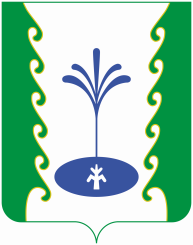 РЕСПУБЛИКА БАШКОРТОСТАНАДМИНИСТРАЦИЯСЕЛЬСКОГО ПОСЕЛЕНИЯ КОВАРДИНСКИЙ СЕЛЬСОВЕТМУНИЦИПАЛЬНОГО РАЙОНАГАФУРИЙСКИЙ РАЙОН453062, Fафури районы, 
Ҡауарҙы ауылы, Зәки Вәлиди урамы, 34
Тел. 2-55-65453062, Гафурийский район,
с. Коварды, ул. Заки-Валиди 34
Тел. 2-55-65    « 15» ғинуар 2018 й.       № 01«15» января 2018 г.Фамилия, имя, отчество депутата Совета СП Ковардинский сельсоветСогласовано ( подпись)Латыпов Ф.Ф.Абдрахманов Р.Г.Сафаргулов Ф.С.Идрисов Ф.ФБасыров Ф.М.Якшибаев И.М.